									               Sottrum, 15. Mai 2018An die Eltern und Erziehungsberechtigten der 6. Klassen								        Elternabend zur Kurseinteilung	Sehr geehrte Eltern und Erziehungsberechtigte,Ihr Kind kommt nächstes Jahr in die 7. Klasse. Im 7. Schuljahrgang werden an unserer Schule die Fächer Deutsch, Mathematik und Englisch in einen Grundkurs (G) und einen Kurs mit erhöhten Anforderungen (E) aufgeteilt. Um Sie über diese Kurseinteilung zu informieren, laden wir Sie herzlich zu einem Informationselternabend ein.Montag, den 4. Juni 2018 um 18.00 Uhr in der Aulader Schule an der Wieste – Oberschule SottrumWir freuen uns auf Ihren Besuch.Mit freundlichen Grüßen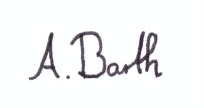 A. BarthSchulleiter		Die Einladung zum Informationselternabend habe(n) ich/wir erhalten.O Ich/Wir werde(n) mit _____ Personen teilnehmen.O Ich/Wir werden nicht teilnehmen.__________________________________________Unterschrift Eltern/Erziehungsberechtigte(r)